A sétima arteA numeração das artes refere-se ao hábito de estabelecer números para designar determinadas manifestações artísticas, de acordo com a data de sua aparição. Assim, costumamos a nos referir como primeira modalidade de arte, a Música, em função de termos descoberto primeiro o som, em seguida; a Dança, pelo uso do movimento; em terceiro, as Artes Plásticas, com as pinturas rupestres. 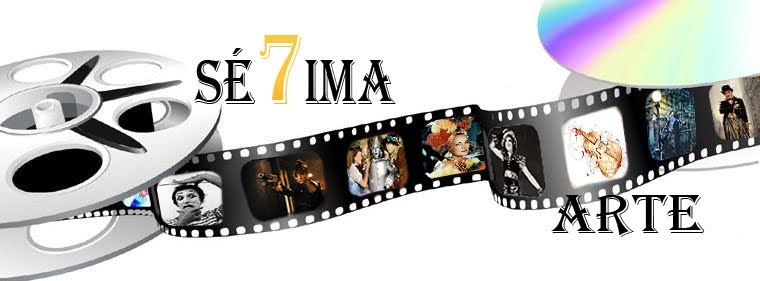 A sequência continua com a Escultura, depois a representação através da Artes Cênicas e a Literatura, com o desenvolvimento da escrita. Assim, a Sétima Arte é o Cinema e a oitava a Fotografia. 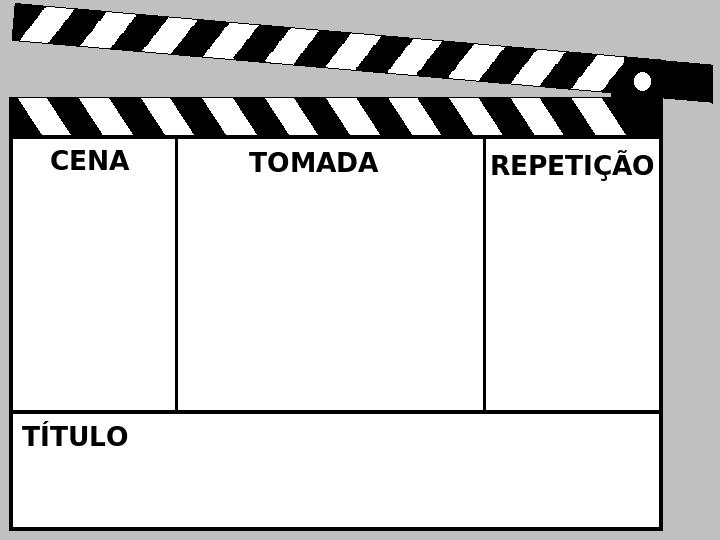 	Escolha uma das propostas para realizá-la. a) Imagine que você é um diretor de cinema e tenha que fazer um filme baseado na história do cinema e no cinema moderno. 	Organize um roteiro que mostre o surgimento do cinema. Descreva os personagens que farão arte do filme, seus trajes e em quais cenários poderiam ser filmados. Escreva, no mínimo, 100 palavras. b) Elabore um story board (desenhos sobre o filme) que apresente a história do cinema. Desenhe personagens e objetos que serão utilizados nas cenas para apresentar a história do cinema. Faça ilustrações e/ou recorte e colagem (no mínimo 3 pranchas – cada prancha deve ocupar uma página A5). 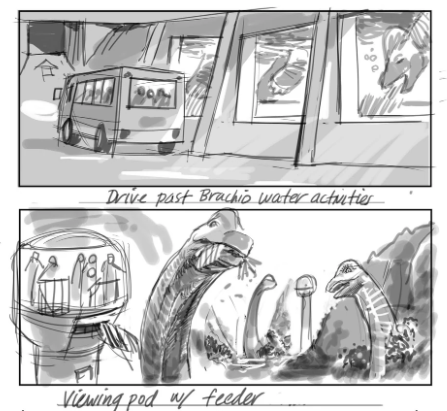 